План проведения митинга-реквиема на мемориальном комплексе «Узречье», посвященного 75-й годовщине освобождения Бешенковичского района от немецко-фашистских захватчиков«Помнит сердце, не забудет никогда»Место проведения: д.УзречьеДата проведения: 26 июня 2019 г.Начало: 11.00 часовМитинг-реквием «Помнит сердце,  не забудет никогда», возложение венков и цветов к братской могиле советских воиновВоенно-историческая реконструкция, посвященная освобождению Бешенковичского района от немецко-фашистских захватчиков в ходе «Витебско-Оршанской наступательной операции» 1944 года 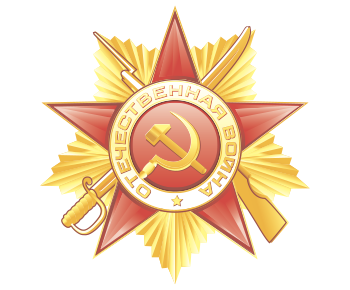 